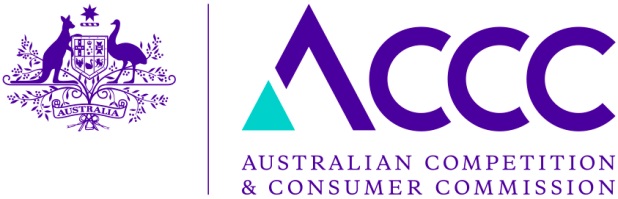 Agenda and meeting summary – NBN Regulatory Framework Working Group
Next meeting scheduled for: 2:00pm to 4:00pm, Thursday 18 November 2021Meeting summaryThe Chair commenced the meeting and welcomed attendees. The Chair noted that the key action items from the last meeting have been progressed and will be discussed as the first two substantive items on the agenda.NBN Co provided a brief update on the process for its proposed extension of WBA4, noting that it had extended the timeframe for access seekers to decide whether to agree to extend the expiry date of WBA4. This is intended to allow access seekers to better understand the access arrangements likely to result from a revised SAU prior to making this decision. The next item concerned the practicalities of developing some of the performance metrics and making available other information that access seekers had raised for consideration, including any that may be needed to support an AVC only access product. This will be further explored ahead of the next meeting. An information paper was then presented on the Australian Energy Regulator’s regulatory reset process for electricity transmission and distribution networks, as an example of reset process used in another regulated industry. It was noted that an important difference between the electricity regime and the NBN context is that the electricity reset process is conducted in accordance with the National Electricity Rules and there are no equivalent rules for telecommunications. However, it was noted that the fixed principles in the SAU could play a similar role as the National Electricity Rules, albeit at a higher (less prescriptive) level. Participants asked questions concerning how the AER assesses expenditure forecasts and how it would take into account a significant policy change.The final paper outlined how the regulatory reset process could be applied in the NBN context. It discussed how the concept of rolling resets could be implemented as part of the SAU process. It provided some initial views on the reset process as well as the length and scope of regulatory resets. Following the discussion, further aspects of this will be explored ahead of the next working group meeting.For the next meeting, participants will prepare a discussion paper on other powers and functions that should be included in the SAU.Meeting date2:00pm to 4:00pm, Thursday 21 October 2021#Item1Welcoming remarks2Attendance and apologies 3 Update on proposed WBA4 extension 4Update on quality of service considerations and indicative costs5Discussion paper on transparency and reporting obligations6Information paper on the AER regulatory re-set process7Initial note on regulatory reset process [confidential paper subject to limited waiver]8Working Group draft forward work program 9Next meeting 